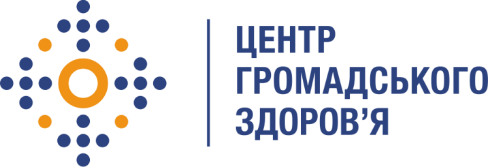 Державна установа 
«Центр громадського здоров’я Міністерства охорони здоров’я України» оголошує конкурс для відбору консультанта з методичного супроводу розробки дистанційних навчальних курсів в рамках Проекту  «Посилення спроможності лікування ВІЛ/СНІД в Україні в рамках Надзвичайної ініціативи Президента США з надання допомоги у боротьбі з ВІЛ/СНІД (PEPFAR)»Назва позиції: консультант з методичного супроводу розробки дистанційних навчальних курсівРівень зайнятості: частковаІнформація щодо установи:Головним завданнями Державної установи «Центр громадського здоров’я Міністерства охорони здоров’я України» (далі – Центр) є діяльність у сфері громадського здоров’я. Центр виконує лікувально-профілактичні, науково-практичні та організаційно-методичні функції у сфері охорони здоров’я з метою забезпечення якості лікування хворих на соціально небезпечні захворювання, зокрема ВІЛ/СНІД, туберкульоз, наркозалежність, вірусні гепатити тощо, попередження захворювань в контексті розбудови системи громадського здоров’я. Центр приймає участь в розробці регуляторної політики і взаємодіє з іншими міністерствами, науково-дослідними установами, міжнародними установами та громадськими організаціями, що працюють в сфері громадського здоров’я та протидії соціально небезпечним захворюванням.Основні обов'язки:Побудова повного циклу виробництва дистанційних курсів відповідно до моделі ADDIE.Формулювання цілей навчання відповідно до моделі SMART. Супроводження розробки матеріалів контент-експертами дистанційних курсів.Підготовка, адаптація та редагування скриптів для використання спікерами дистанційних курсів.Розробка презентацій, нотаток для лектора, робочих листків.Адаптація додаткових матеріалів для розміщення на платформі LMS.Супроводження розробки тестів, адаптація завдань для використання на платформі LMS.Формулювання вимог до технічного виробництва дистанційних курсів. Організація та планування зйомок.Супровід розміщення дистанційних курсів на платформі LMS, перевірка якості.Вимоги до професійної компетентності:вища освіта в галузях знань «Освіта/Педагогіка», «Гуманітарні науки», «Соціальні та поведінкові науки», «Публічне управління та адміністрування»;ґрунтовні знання щодо принципів освіти дорослих; досвід організаційно-методичної роботи та розробки навчальних матеріалів для дорослих;досвід розробки дистанційних курсів та організації навчання за ними;досвід формулювання технічних завдань для спеціалістів з виробництва дистанційних курсів, організації та планування технічних процесів;досвід розробки навчальних матеріалів та програм з питань діагностики та лікування ВІЛ/СНІДу буде перевагою. Резюме мають бути надіслані електронною поштою на електронну адресу: vacancies@phc.org.ua. В темі листа, будь ласка, зазначте: «239 - Консультант з методичного супроводу розробки дистанційних навчальних курсів». Термін подання документів – до 17 вересня 2019 року, реєстрація документів 
завершується о 18:00.За результатами відбору резюме успішні кандидати будуть запрошені до участі у співбесіді. У зв’язку з великою кількістю заявок, ми будемо контактувати лише з кандидатами, запрошеними на співбесіду. Умови завдання та контракту можуть бути докладніше обговорені під час співбесіди.Державна установа «Центр громадського здоров’я Міністерства охорони здоров’я України»  залишає за собою право повторно розмістити оголошення про вакансію, скасувати конкурс на заміщення вакансії, запропонувати посаду зі зміненими обов’язками чи з іншою тривалістю контракту.